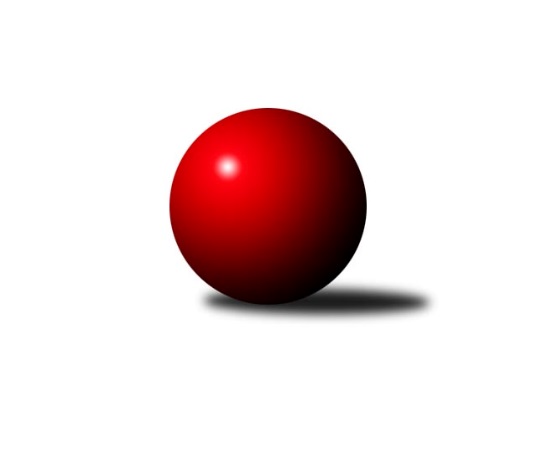 Č.6Ročník 2019/2020	18.5.2024 Meziokresní přebor ČB-ČK B 4 členné  2019/2020Statistika 6. kolaTabulka družstev:		družstvo	záp	výh	rem	proh	skore	sety	průměr	body	plné	dorážka	chyby	1.	TJ Nová Ves B	6	5	0	1	28.0 : 8.0 	(33.5 : 14.5)	1453	10	1063	389	54.3	2.	TJ Spartak Trhové Sviny D	6	5	0	1	24.0 : 12.0 	(27.0 : 21.0)	1410	10	1024	385	55.3	3.	TJ Loko Č. Budějovice C	6	1	0	5	11.0 : 25.0 	(19.5 : 28.5)	1394	2	1022	372	61.2	4.	Kuželky Borovany D	6	1	0	5	9.0 : 27.0 	(16.0 : 32.0)	1351	2	997	354	66.3Tabulka doma:		družstvo	záp	výh	rem	proh	skore	sety	průměr	body	maximum	minimum	1.	TJ Nová Ves B	3	3	0	0	17.0 : 1.0 	(19.0 : 5.0)	1553	6	1598	1528	2.	TJ Spartak Trhové Sviny D	3	3	0	0	15.0 : 3.0 	(16.0 : 8.0)	1479	6	1512	1457	3.	TJ Loko Č. Budějovice C	3	1	0	2	9.0 : 9.0 	(13.5 : 10.5)	1436	2	1567	1342	4.	Kuželky Borovany D	3	1	0	2	7.0 : 11.0 	(12.0 : 12.0)	1330	2	1374	1295Tabulka venku:		družstvo	záp	výh	rem	proh	skore	sety	průměr	body	maximum	minimum	1.	TJ Nová Ves B	3	2	0	1	11.0 : 7.0 	(14.5 : 9.5)	1419	4	1440	1388	2.	TJ Spartak Trhové Sviny D	3	2	0	1	9.0 : 9.0 	(11.0 : 13.0)	1386	4	1411	1368	3.	TJ Loko Č. Budějovice C	3	0	0	3	2.0 : 16.0 	(6.0 : 18.0)	1380	0	1431	1337	4.	Kuželky Borovany D	3	0	0	3	2.0 : 16.0 	(4.0 : 20.0)	1358	0	1437	1294Tabulka podzimní části:		družstvo	záp	výh	rem	proh	skore	sety	průměr	body	doma	venku	1.	TJ Nová Ves B	6	5	0	1	28.0 : 8.0 	(33.5 : 14.5)	1453	10 	3 	0 	0 	2 	0 	1	2.	TJ Spartak Trhové Sviny D	6	5	0	1	24.0 : 12.0 	(27.0 : 21.0)	1410	10 	3 	0 	0 	2 	0 	1	3.	TJ Loko Č. Budějovice C	6	1	0	5	11.0 : 25.0 	(19.5 : 28.5)	1394	2 	1 	0 	2 	0 	0 	3	4.	Kuželky Borovany D	6	1	0	5	9.0 : 27.0 	(16.0 : 32.0)	1351	2 	1 	0 	2 	0 	0 	3Tabulka jarní části:		družstvo	záp	výh	rem	proh	skore	sety	průměr	body	doma	venku	1.	TJ Spartak Trhové Sviny D	0	0	0	0	0.0 : 0.0 	(0.0 : 0.0)	0	0 	0 	0 	0 	0 	0 	0 	2.	TJ Nová Ves B	0	0	0	0	0.0 : 0.0 	(0.0 : 0.0)	0	0 	0 	0 	0 	0 	0 	0 	3.	Kuželky Borovany D	0	0	0	0	0.0 : 0.0 	(0.0 : 0.0)	0	0 	0 	0 	0 	0 	0 	0 	4.	TJ Loko Č. Budějovice C	0	0	0	0	0.0 : 0.0 	(0.0 : 0.0)	0	0 	0 	0 	0 	0 	0 	0 Zisk bodů pro družstvo:		jméno hráče	družstvo	body	zápasy	v %	dílčí body	sety	v %	1.	Milan Churavý 	TJ Nová Ves B 	6	/	6	(100%)	11	/	12	(92%)	2.	Vlastimil Křiha 	TJ Spartak Trhové Sviny D 	5	/	6	(83%)	9	/	12	(75%)	3.	Martin Klíma 	TJ Spartak Trhové Sviny D 	3	/	3	(100%)	5	/	6	(83%)	4.	Milan Bednář 	TJ Nová Ves B 	3	/	4	(75%)	6	/	8	(75%)	5.	Lubomír Procházka 	TJ Nová Ves B 	3	/	4	(75%)	4	/	8	(50%)	6.	Květa Jarathová 	TJ Nová Ves B 	3	/	5	(60%)	6.5	/	10	(65%)	7.	František Vašíček 	TJ Nová Ves B 	3	/	5	(60%)	6	/	10	(60%)	8.	Jan Votruba 	TJ Spartak Trhové Sviny D 	3	/	6	(50%)	7	/	12	(58%)	9.	Josef Malík 	Kuželky Borovany D 	3	/	6	(50%)	6	/	12	(50%)	10.	Radim Růžička 	TJ Loko Č. Budějovice C 	3	/	6	(50%)	5.5	/	12	(46%)	11.	Adéla Sýkorová 	TJ Loko Č. Budějovice C 	3	/	6	(50%)	4	/	12	(33%)	12.	Nikola Kroupová 	TJ Spartak Trhové Sviny D 	2	/	2	(100%)	3	/	4	(75%)	13.	Martin Tomášek 	Kuželky Borovany D 	2	/	2	(100%)	3	/	4	(75%)	14.	Václav Klojda st.	TJ Loko Č. Budějovice C 	2	/	3	(67%)	4	/	6	(67%)	15.	Marie Dvořáková 	Kuželky Borovany D 	1	/	2	(50%)	2	/	4	(50%)	16.	Daniel Krejčí 	Kuželky Borovany D 	1	/	5	(20%)	3	/	10	(30%)	17.	Lucie Klojdová 	TJ Loko Č. Budějovice C 	1	/	6	(17%)	3	/	12	(25%)	18.	Jan Průka 	TJ Spartak Trhové Sviny D 	0	/	2	(0%)	0	/	4	(0%)	19.	Jan Ondřich 	TJ Loko Č. Budějovice C 	0	/	3	(0%)	3	/	6	(50%)	20.	Jan Stodolovský 	TJ Spartak Trhové Sviny D 	0	/	3	(0%)	1	/	6	(17%)	21.	Milan Šimek 	Kuželky Borovany D 	0	/	3	(0%)	0	/	6	(0%)	22.	Jan Bícha 	Kuželky Borovany D 	0	/	6	(0%)	2	/	12	(17%)Průměry na kuželnách:		kuželna	průměr	plné	dorážka	chyby	výkon na hráče	1.	Nová Ves u Č.B., 1-2	1469	1068	400	56.7	(367.3)	2.	Trhové Sviny, 1-2	1447	1049	398	51.5	(361.9)	3.	TJ Lokomotiva České Budějovice, 1-4	1407	1027	379	63.5	(351.8)	4.	Borovany, 1-2	1347	989	357	65.5	(336.8)Nejlepší výkony na kuželnách:Nová Ves u Č.B., 1-2TJ Nová Ves B	1598	5. kolo	Milan Bednář 	TJ Nová Ves B	421	4. koloTJ Nová Ves B	1534	4. kolo	Milan Bednář 	TJ Nová Ves B	418	5. koloTJ Nová Ves B	1528	3. kolo	Milan Churavý 	TJ Nová Ves B	406	5. koloTJ Loko Č. Budějovice C	1431	5. kolo	Milan Bednář 	TJ Nová Ves B	406	3. koloTJ Spartak Trhové Sviny D	1380	3. kolo	Milan Churavý 	TJ Nová Ves B	403	3. koloKuželky Borovany D	1344	4. kolo	František Vašíček 	TJ Nová Ves B	401	5. kolo		. kolo	Daniel Krejčí 	Kuželky Borovany D	399	4. kolo		. kolo	Milan Churavý 	TJ Nová Ves B	397	4. kolo		. kolo	Adéla Sýkorová 	TJ Loko Č. Budějovice C	393	5. kolo		. kolo	Vlastimil Křiha 	TJ Spartak Trhové Sviny D	390	3. koloTrhové Sviny, 1-2TJ Spartak Trhové Sviny D	1512	1. kolo	Milan Churavý 	TJ Nová Ves B	406	6. koloTJ Spartak Trhové Sviny D	1469	2. kolo	Martin Klíma 	TJ Spartak Trhové Sviny D	402	2. koloTJ Spartak Trhové Sviny D	1457	6. kolo	Vlastimil Křiha 	TJ Spartak Trhové Sviny D	402	1. koloTJ Nová Ves B	1440	6. kolo	Martin Klíma 	TJ Spartak Trhové Sviny D	385	6. koloKuželky Borovany D	1437	2. kolo	Vlastimil Křiha 	TJ Spartak Trhové Sviny D	380	6. koloTJ Loko Č. Budějovice C	1371	1. kolo	Martin Klíma 	TJ Spartak Trhové Sviny D	379	1. kolo		. kolo	Jan Votruba 	TJ Spartak Trhové Sviny D	372	1. kolo		. kolo	Milan Bednář 	TJ Nová Ves B	371	6. kolo		. kolo	Martin Tomášek 	Kuželky Borovany D	370	2. kolo		. kolo	Daniel Krejčí 	Kuželky Borovany D	367	2. koloTJ Lokomotiva České Budějovice, 1-4TJ Loko Č. Budějovice C	1567	6. kolo	Adéla Sýkorová 	TJ Loko Č. Budějovice C	417	6. koloTJ Nová Ves B	1429	2. kolo	Nikola Kroupová 	TJ Spartak Trhové Sviny D	413	4. koloTJ Spartak Trhové Sviny D	1411	4. kolo	Václav Klojda st.	TJ Loko Č. Budějovice C	410	6. koloTJ Loko Č. Budějovice C	1399	4. kolo	Milan Churavý 	TJ Nová Ves B	391	2. koloTJ Loko Č. Budějovice C	1342	2. kolo	Radim Růžička 	TJ Loko Č. Budějovice C	373	6. koloKuželky Borovany D	1294	6. kolo	Lubomír Procházka 	TJ Nová Ves B	369	2. kolo		. kolo	Lucie Klojdová 	TJ Loko Č. Budějovice C	367	6. kolo		. kolo	Lucie Klojdová 	TJ Loko Č. Budějovice C	355	4. kolo		. kolo	Radim Růžička 	TJ Loko Č. Budějovice C	354	4. kolo		. kolo	Adéla Sýkorová 	TJ Loko Č. Budějovice C	352	4. koloBorovany, 1-2TJ Nová Ves B	1388	1. kolo	Milan Churavý 	TJ Nová Ves B	381	1. koloKuželky Borovany D	1374	3. kolo	Lubomír Procházka 	TJ Nová Ves B	379	1. koloTJ Spartak Trhové Sviny D	1368	5. kolo	Josef Malík 	Kuželky Borovany D	379	1. koloTJ Loko Č. Budějovice C	1337	3. kolo	Václav Klojda st.	TJ Loko Č. Budějovice C	378	3. koloKuželky Borovany D	1322	1. kolo	Jan Votruba 	TJ Spartak Trhové Sviny D	376	5. koloKuželky Borovany D	1295	5. kolo	Josef Malík 	Kuželky Borovany D	373	5. kolo		. kolo	Vlastimil Křiha 	TJ Spartak Trhové Sviny D	373	5. kolo		. kolo	Martin Tomášek 	Kuželky Borovany D	365	3. kolo		. kolo	Josef Malík 	Kuželky Borovany D	361	3. kolo		. kolo	Daniel Krejčí 	Kuželky Borovany D	361	3. koloČetnost výsledků:	6.0 : 0.0	4x	5.0 : 1.0	2x	4.0 : 2.0	2x	2.0 : 4.0	2x	1.0 : 5.0	2x